3D SOH CAH TOA GREEN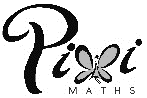 1.	The diagram represents a prism.	 is a rectangle.  is a square.	 and  are perpendicular to plane .	 cm.  cm. Angle . Angle .	Calculate the size of the angle that the line  makes with the plane .Give your answer correct to 1 decimal place.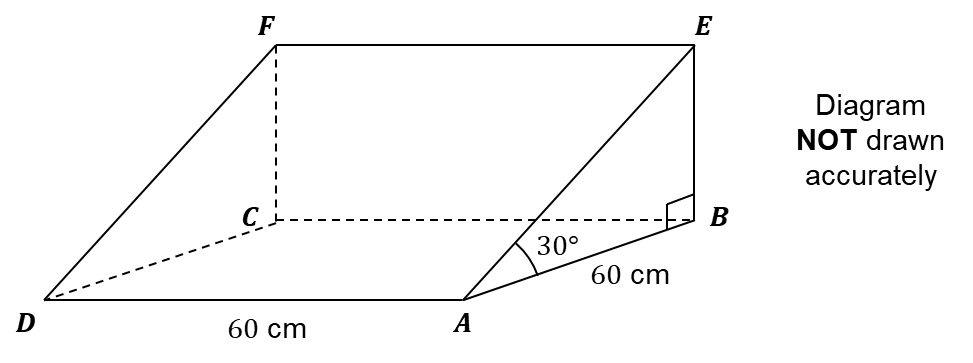 ____________________°(Total 4 marks)2.	The diagram represents a cuboid .	 cm.  cm.  cm.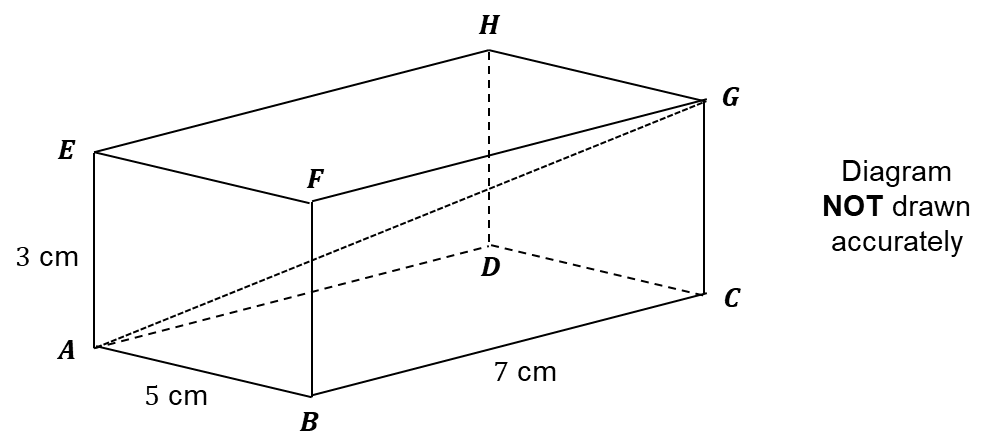 (a)	Calculate the length of .Give your answer correct to 3 significant figures.____________________ cm(2)(b)	Calculate the size of the angle between  and the face .Give your answer correct to 1 decimal place.____________________°(2)(Total 4 marks)3D SOH CAH TOA AMBER1.	The diagram represents a prism.	 is a rectangle.  is a square.	 and  are perpendicular to plane .	 cm.  cm. Angle . Angle .	Calculate the size of the angle that the line  makes with the plane .Give your answer correct to 1 decimal place.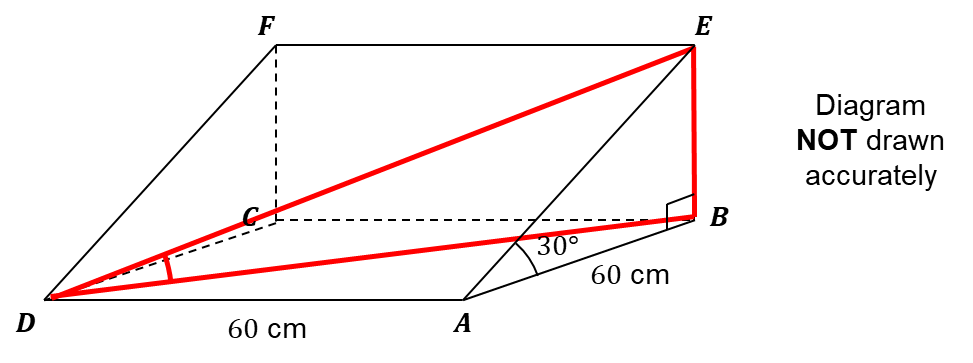 ____________________°(Total 4 marks)2.	The diagram represents a cuboid .	 cm.  cm.  cm.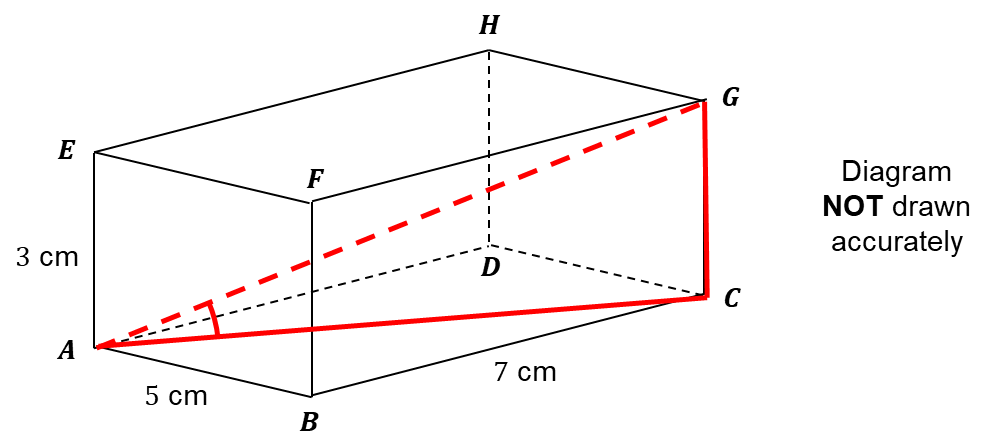 (a)	Calculate the length of .Give your answer correct to 3 significant figures.____________________ cm(2)(b)	Calculate the size of the angle between  and the face .Give your answer correct to 1 decimal place.____________________°(2)(Total 4 marks)3D SOH CAH TOA RED1.	The diagram represents a prism.	 is a rectangle.  is a square.	 and  are perpendicular to plane .	 cm.  cm. Angle . Angle .	Calculate the size of the angle that the line  makes with the plane .Give your answer correct to 1 decimal place.____________________°(Total 4 marks)2.	The diagram represents a cuboid .	 cm.  cm.  cm.(a)	Calculate the length of .Give your answer correct to 3 significant figures.____________________ cm(2)(b)	Calculate the size of the angle between  and the face .Give your answer correct to 1 decimal place.____________________°(2)(Total 4 marks)